Подача заявления на бесплатное обеспечение протезно-ортопедическими изделиямиДокументы необходимые для получения услуги: Заявление (бланк скачивается на сайте, далее заполняется от руки на имя Ульянченко И.И. до Расписки)Свидетельство о рождении ребенка Паспорт заявителя (для сканирования необходима копия  ДВУХ разворотов паспорта – главного и с регистрацией - на ОДНОМ листе формата А4)			Направление от ортопеда Все документы сканируются в PDF,  разрешение – 200 dpi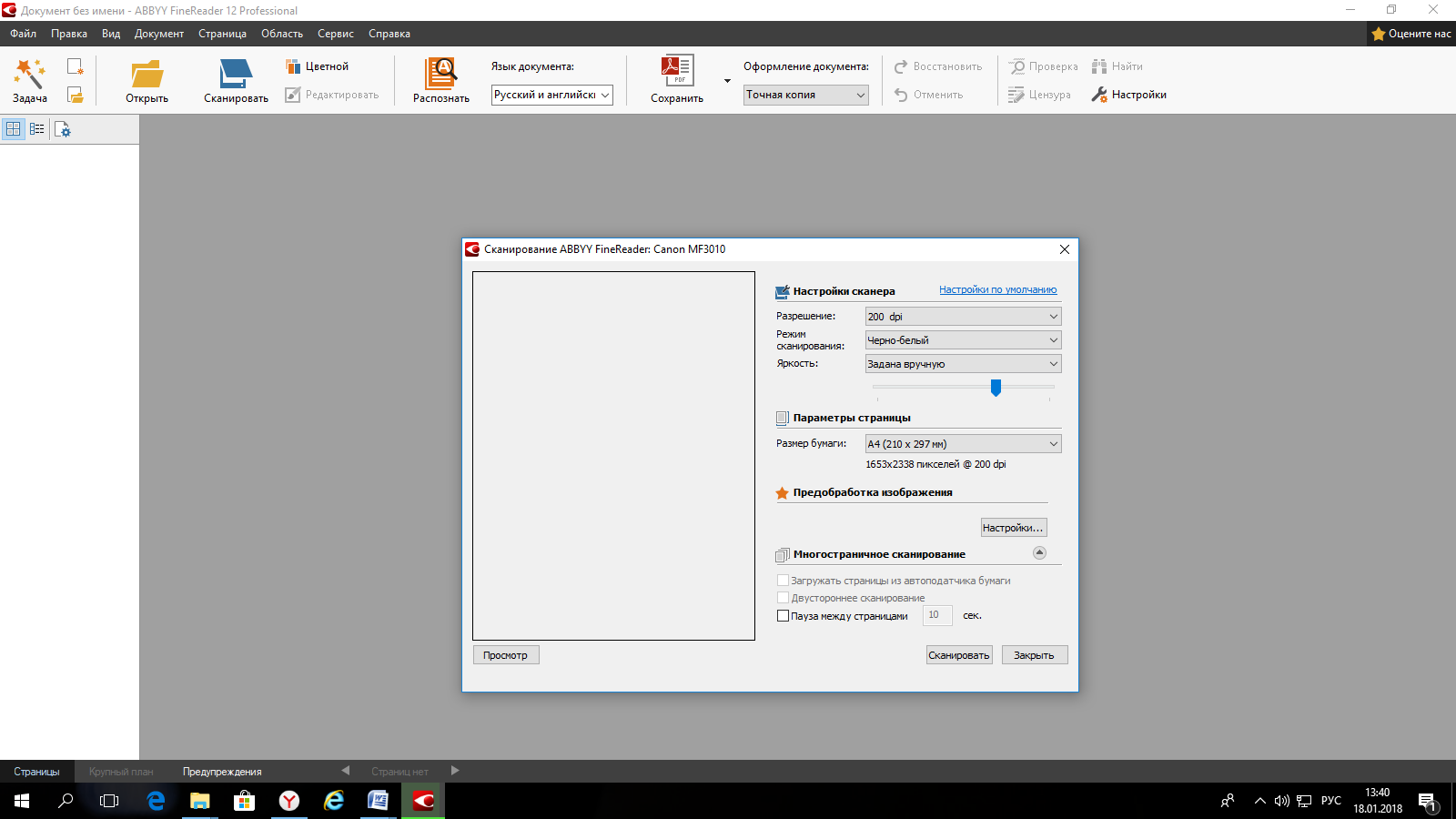 режим сканирования: черно-белыйДалее заходим на портал 26 gosuslugi.ru :26 gosuslugi.ru  каталог услугорганы властиМинистерство труда и социальной защиты населения Ставропольского краяНаправление малоимущих граждан и детей в возрасте до 18 лет, не признанных инвалидами, но по медицинским показаниям нуждающихся в протезно-ортопедических изделиях, на бесплатное обеспечение протезно-ортопедическими изделиями еще раз выбрать направление малоимущих граждан…   Получить услугу (на этом этапе можно скачать бланк заявления – ссылка на него находится в перечне документов, необходимых для получения услуги) вводим логин, пароль клиента 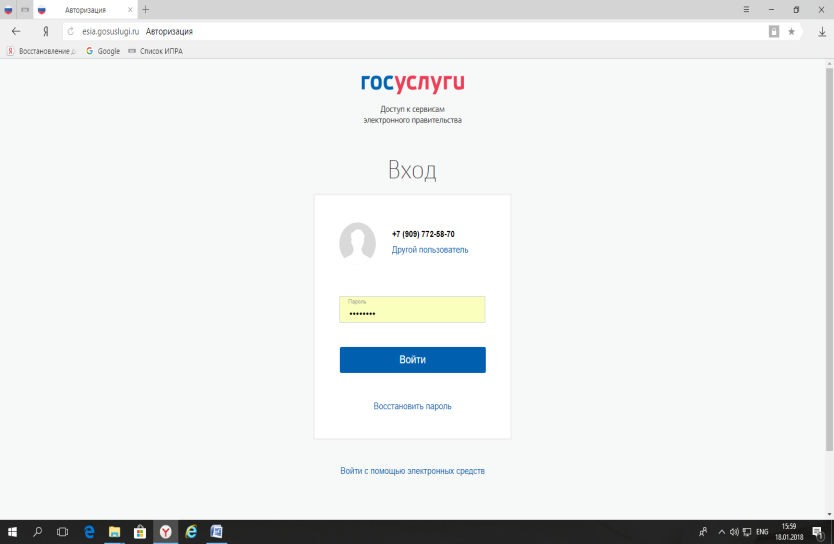 Я подтверждаю свое согласие со всеми вышеперечисленными пунктами (далее)  Блок : Выбор управления СЗН * Министерство труда и социальной защиты населения СК  вносим адрес регистрациизагружаем документы, требуемые для подачи заявления (которые ранее отсканировали), 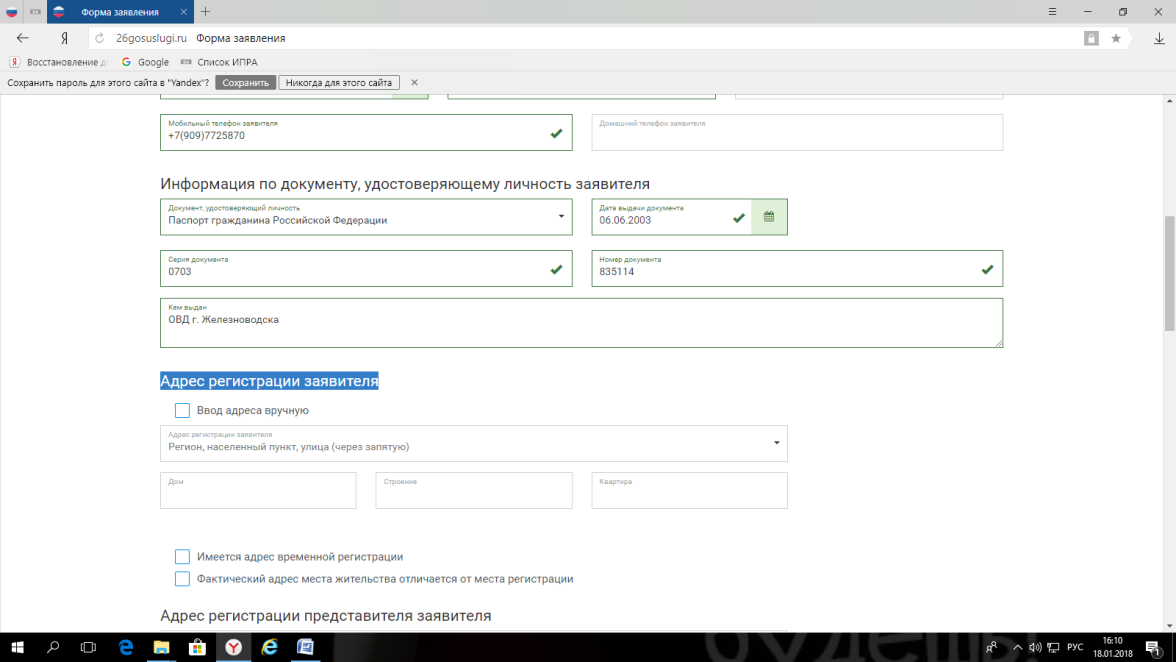 выбрать файл, загрузитьотправить заявление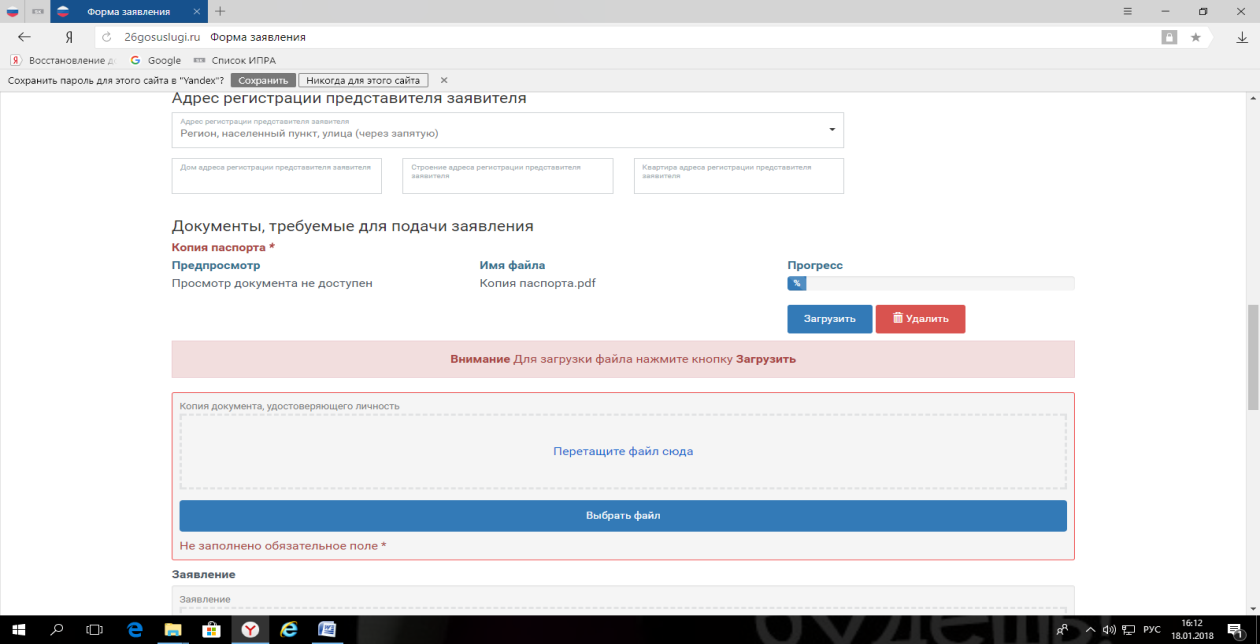 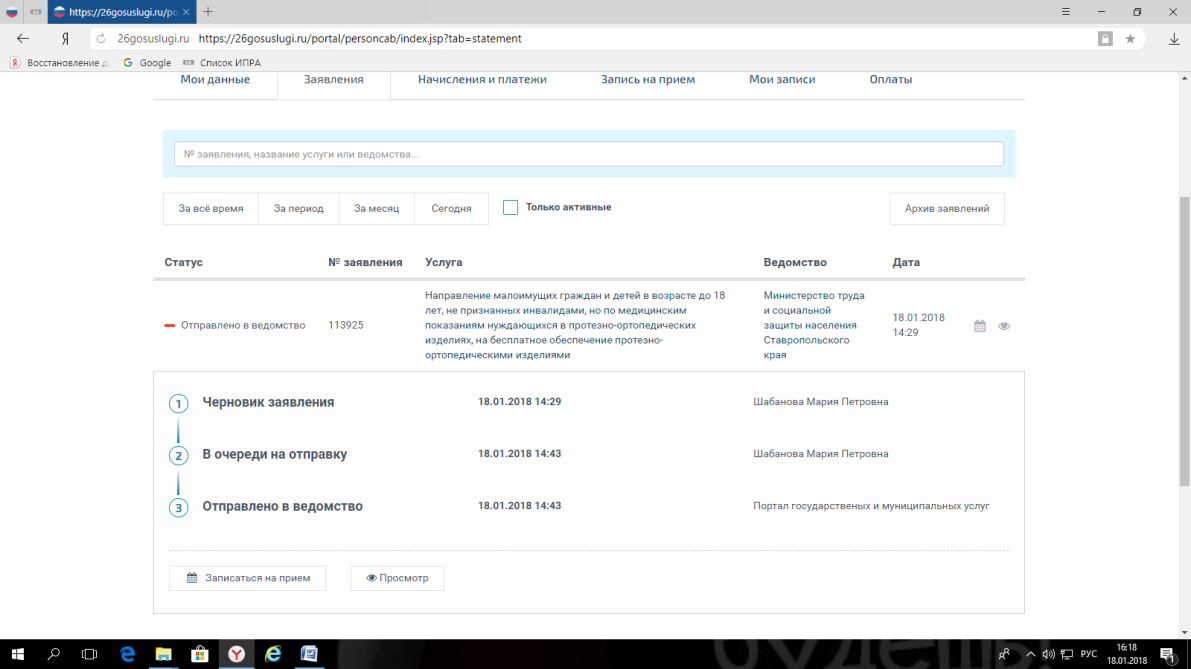 При правильной подаче заявления отобразится статус ОТПРАВЛЕНО В ВЕДОМСТВО 